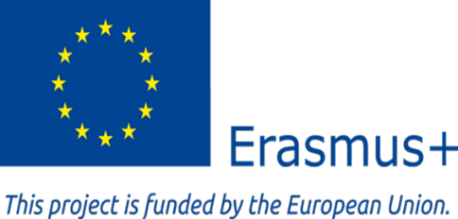 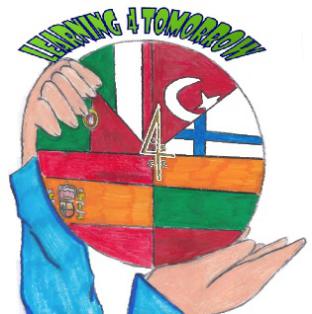 4C’s: Learning For TomorrowHand in Hand for 4C towards the future – Cento – Italy                                       5th – 11th February, 2020                    (Project 2019– 1 – LT01 – KA229 – 060544_3) Report nº2The first 4C project short term student exchanges took place in Cento, Italy, from 5 to 11 February 2020, and all partner countries were represented as follows: Finland - Ruskilan Koulu Nakkilan Kunta Teacher Pӓivi Mӓkinen  local coordinator, Anne Heiskanen  	Pupils:  Jaakko, Hӓmӓlӓinen   Anselmi Kuoppala,  Iita Kӓhkӧnen,  Miila Marila  Ilari Metso, Elvira Peltomaa. Lithuania -  Kelmes “Aukuro” Pagrindine MokyklaTeachers: Ieva Siliune project coordinator,  Salomeja Grisiuviene, Lida Girzadiene.Students: Juste Jurkute , Saule Krusaite, Guoste Linkeviciute, Toma RimkutePortugal - EB1/PE da Marinheira Teachers: Eduardo Soeiro - local coordinator-, Águeda PimentaPupils : Diana Henriques, Fátima  Henriques, Gonçalo Silva, Pedro PereiraSpain -  CEIP Maestro Juan De Ávila Teachers: Cristina Marín Sanchez, Pedro José Martinez López Pupils: Andrei Alexandru Mihaila, Nazaret Tronco Zarza, Ian Peñalver Muñoz, Victor Manzanares Rodriguez, Iris Alessia Negrea, Ismael Romero Cantero, Jonatan Cortes Molina.Turkey - Asagi Ciyanli Sehit Ahmet Birkac Ilkokulu– Kadirli Headmaster Harun Bayazitoğlu, Canan Karadere - local coordinator, teacher Cavit Koçer.Pupils Melisa Bİrkaç, Nisa Nur Kara, Başak Veziroğlu, Aydın Şeker.All teachers participants and four Portuguese pupils and four Turkish pupils stayed at the White Palace Hotel in Cento, while seven Spanish pupils, four Lithuanian pupils and six Finnish pupils were welcomed by Italian  families.1.Arriving of the participants :Tuesday 4th FEBRUARY: Portuguese teamWednesday 5th FEBRUARY : Turkish, Spanish, Lithuanian and Finnish team2.Departure of the participants : Tuesday 11th FEBRUARY:1st Day Accommodation in White Palace Hotel and meeting with host families. Portuguese and Finnish team were welcomed into Penzale school classes. Other teams arrived in the afternoon.2nd Day
The official welcome was held at the Corporeno school. The guests were welcomed by the delegation formed by the pupils who are part of the Municipal Council of girls and boys of IC2, by classes of primary and secondary school, by the teachers and the headmistress. Erasmus delegation teachers visited classes in primary level and they met with pupils and teachers from the school, meanwhile 25 guest students together with 20 Italian students  have started the workshop, divided into international groups  "Hackthon for future" - The 2030 agenda -   Realization of a storyboard and a short movie with "stop motion" technique using settings and characters built with waste materials and easy to consume, stimulating creativity and promoting reuse.  The workshop gave them the opportunity to get to know each other, to communicate, to work towards a common goal and have fun together. After lunch the students continued in the workshop conducted by the digital animator of the institute, teacher Davide Bosi with the help of the teachers Maria Marchetta  and Elisabetta Gabrielli.The  Erasmus teachers went to the secondary school for the project meeting in the computer room. The agenda items were:The activities of the coming months; The organization of the next teacher-only mobility in Madeira in Portugal, which will take place from 15 to 22 April 2020. 4C in Action in Atlantic as a way to 21st Century Success.The activity for the next months were:Countries identity map (in February): students will create identity maps of their origin country, language, coat of arms flag, the national anthem. Students will familiarize with their cultural identity and know about European cultural heritage. When preparing their identity maps, students will learn about the partner schools, town and countries. By using the Google Maps our students wander through the streets of every partner city, see and understand other cultures in the comfort of their classrooms.ICT dictionary (in March): teachers  decided to use 20 significant words, students of all classes record the words in their language and create an online dictionary. Each registered word must be saved by naming the file with the word and the name of the country, all will be sent to the Portuguese partner. The aim of this task is to create motivation for learning foreign languages.Calligrams (in April): students will celebrate the World Creativity and Innovation Day. They prepare calligrams regarding this national day by using the common world related to 4C’s and technology. The work will be displayed at Erasmus corner at schools too.Take your Ipads, go out- digital Wall on Padlet: (in May) Students go  field trips in nature around with their Ipad. They take photos and videos defining the season of the year. Students will prepare a digital wall with the photos and videos.Open day at school (May-June): all partner schools will organize open days at schools to inform the school community about the project and activities. At 5.00 pm, at the end of the school activities, the teachers and pupils of the partner countries, accompanied by Italian students and teachers, visited the city center of Cento.3th DayIn the morning, at Corporeno school the activity organized for the guest students and also for the two fifth classes of Corporeno was Creative Labs- creations of carnival masks that light up with the use of electrical circuits. The delegation of partner teachers reached the school in Penzale, visited the building and school activities and then had lunch in the school refectory.At 3.00 p.m. The delegation of teachers and students had the opportunity to make a guided tour in English, visit and workshop offered by the Mayor of the city, at the exhibition BAROQUE EMOTION-IL GUERCINO A CENTO. The exhibition offered the opportunity to admire the work of Giovanni Francesco Barbieri known as Guercino (Cento, 1575 - Bologna, 1666), one of the protagonists of Italian Baroque painting, with a unique and unmistakable style, and therefore to understand the most deep of the artist's poetics, intimately linked to the city of Cento. After observing the paintings created by Guercino, in the Pinacoteca San Lorenzo, with the technique of oil on canvas, the teachers and students moved to the nearby Rocca Castle to experiment with the technique from oil painting on canvas in all its phases, from priming to preparation of color, to the pictorial execution.At 19,00 The guests attended the buffet dinner offered by the IC2 families. It was a great opportunity to meet the families, pupils and teachers of the Italian institute and the teachers and pupils of the partner schools.At 21,00 Musical show with IC2 students at the PANDURERA Theater. About 200 students from IC2, from kindergarten to secondary school were protagonists, singers and musicians of the show entitled HAND TO HAND: LEARNING 4 TOMORROW, organized in honor of the partner schools. The families of IC2 pupils and citizenship were able to watch the show.
4th Day- 10,00 The guests, accompanied by some Italian students, by the teachers Manferdini and Tomà and by the Headmistress, were welcomed in the "Partecipanza Agraria di Cento", where it was explained to them that “Partecipanza” is still today a form of collective property, coming from a distant past (1460). All lands are reorganized and divided every 20 years among the boys of the original 84 families, the only form of subdivision of lands still present in Italy. They then witnessed the representation of a dance in Renaissance costume by the historical and cultural association "Compagnia Il Governatore delle Antiche Terre del Gambero di Cento".In the afternoon the same delegation visited the Ferrari Museum in Maranello, admiring closely and with a guided tour, some of the cars that have conquered the 36 successes of the car manufacturer. In the late afternoon they visited the ACETAIA LEONARDI in Magreta di Formigine (MO) which traditionally produces the famous "Balsamic vinegar". They visited the cellars where the different balsamic aging moments take place which they were also able to taste.The day ended with a typical dinner based on "tigelle", a type of bread characteristic of the Modena Apennines, accompanied by local products.5th Day The whole day was dedicated to participation in the CARNIVAL PARADE, which has been known since 1600 thanks to some frescoes by Guercino. The carnival in recent years has achieved international fame thanks to the twinning with the Rio de Janeiro Carnival, in which the winning “carro” participates. For dinner all guest students were hosted by Italian families. 6th DayAll guests were accompanied by some Italian students and by the teachers Stefania Manferdini, Giuliana Tomà and Headmistress to visit the city of Venice. The visit was guided by teacher Elena Giorgi who knows the city very well. After crossing the Calatrava bridge we headed towards Campo San Rocco for a visit to the Scuola Grande di San Rocco with important works by the painter Tintoretto. We then passed by the Squero of San Trovaso which is one of the very few squeri (typical shipyards for gondolas) still in operation in Venice. We crossed the Grand Canal on a service gondola and then headed towards the Zattere area and from there we reached Piazza S. Marco. On the way back, farewell dinner with the families of the pupils of the fifth classes of Corporeno.7th DayAll representatives of the partner schools left in the morning. Greetings and goodbye in Madeira.